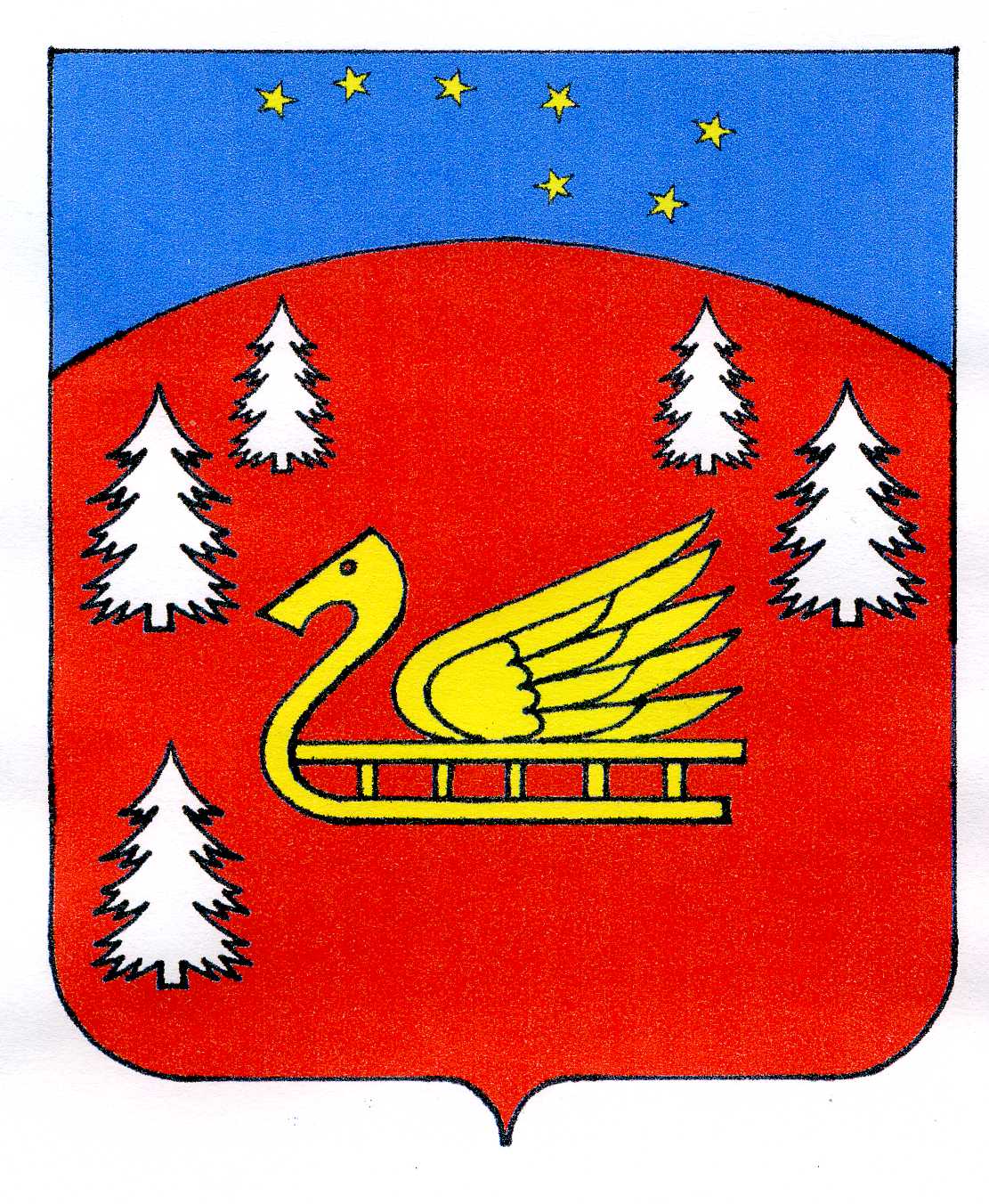 Администрациямуниципального образования  Красноозерное  сельское  поселениемуниципального образования  Приозерский  муниципальный районЛенинградской  областиП О С Т А Н О В Л Е Н И Еот  07  июля 2017 года      № 191	Об утверждении Положения о подготовке  населения муниципального образования Красноозерное сельское поселение муниципального образования Приозерский муниципальный район Ленинградской области в области гражданской обороныВ соответствии с Федеральным законом от 12 февраля 1998 года N 28 ФЗ "О гражданской обороне", постановлением Правительства Российской Федерации от 2 ноября 2000 года N 841"Об утверждении Положения о подготовке населения в области гражданской обороны", постановлением Правительства Российской Федерации от 4 сентября 2003 года N 547 "О подготовке населения в области защиты от чрезвычайных ситуаций природного и техногенного характера", администрация муниципального образования Красноозерное сельское поселение ПОСТАНОВЛЯЕТ:1. Утвердить Положения о подготовке  населения муниципального образования Красноозерное сельское поселение муниципального образования Приозерский муниципальный район Ленинградской области в области гражданской обороны (приложение N 1).2. Утвердить прилагаемые формы подготовки в области гражданской обороны (по группам лиц, подлежащих подготовке) (приложение № 2).3. Опубликовать настоящее постановление в сетевом издании «ЛЕНОБЛИНФОРМ» и на сайте муниципального образования Красноозерное сельское поселение в сети Интернет.4. Настоящее постановление вступает в силу с момента опубликования. 5. Контроль за выполнением настоящего постановления оставляю за собой.Глава администрации                                                                                                   Ю.Б. Заремский Исп. Анкру О., тел. 8(813-79)67-516Разослано: дело-2, прокуратура-1.С приложением к Постановлению От «07» июля   2017 года  №  191  можно ознакомиться на официальном сайте МО Красноозерное сельское поселение - http://krasnoozernoe.ru                                                                                   